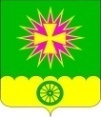 АДМИНИСТРАЦИЯ Нововеличковского сельского поселения ДИНСКОГО райОНАПОСТАНОВЛЕНИЕот 13.04.2020							                                  № 77станица НововеличковскаяО завершении отопительного сезона 2019-2020 годов на территории Нововеличковского сельского поселения Динского районаНа основании пункта 4 статьи 8 Устава Нововеличковского сельского поселения Динского района, в соответствии с постановлением Правительства РФ от 6 мая 2011 года № 354 "О предоставлении коммунальных услуг собственникам и пользователям помещений в многоквартирных домах и жилых домов", в связи с установившейся среднесуточной температурой наружного воздуха выше + 8 °С в течении 5 суток подряд п о с т а н о в л я ю:	1. Теплоснабжающему предприятию МУП ЖКХ «Нововеличковское» (Кривоус) прекратить подачу тепловой энергии в жилые дома и муниципальные учреждения, расположенные на территории Нововеличковского сельского поселения Динского района, с 00 час. 00 мин. 15 апреля 2020 года.2. Начальнику отдела ЖКХ, малого и среднего бизнеса администрации Нововеличковского сельского поселения В.В.Токаренко, совместно с главным инженером МУП ЖКХ «Нововеличковское»           С.С. Гапоненко провести обследование котельных, подводящих коммуникационных сетей и приступить с 01.05.2020 года к проведению работ по подготовке объектов теплоснабжения к отопительному сезону 2020-2021 годов.	3. Отделу по общим и правовым вопросам администрации Нововеличковского сельского поселения Динского района (Калитка) настоящее постановление обнародовать в установленном порядке и разместить на официальном сайте Нововеличковского сельского поселения Динского района.	4. Контроль за выполнением постановления оставляю за собой.5. Постановление вступает в силу после его обнародования.Глава Нововеличковского сельского поселения				    				   Г.М. Кова